Affiliated to The British and International Federation for Music, Dance and SpeechSALTBURNMUSIC FESTIVAL2019OFFICIAL SYLLABUS(Reg. Charity No. 1033031)PATRON: Ann Lampard MBEFriday June 21st to Saturday June 22ndMETHODIST CHURCH, Milton Street, Saltburn& EMMANUEL CHURCHSaltburn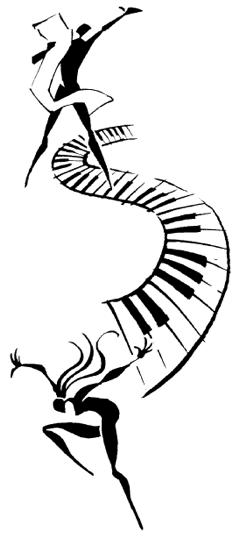 POSTAL ENTRIES CLOSE April 8th 2019ONLINE on April 19h 2019ENTRIES RECEIVED AFTER THE CLOSING DATE CANNOT BE	 ACCEPTED	info@saltburnmusicfestival.co.ukwww.saltburnmusicfestival.co.ukFESTIVAL REGULATIONSENTRIES1	Each postal entry must be made on a separate official entry form, which, together with the entry fees and a stamped addressed envelope, must reach the person named by the given date. Cheques and Postal Orders should be made payable to SALTBURN MUSIC FESTIVAL.2	Ages must be computed to the first day of the Festival where age limits apply.3	Professional musicians and those holding music degrees or diplomas are not eligible to compete but are welcome as conductors   and accompanists.4	The Executive Committee reserves the right to refuse an entry and the making of an entry implies acceptance of these Festival rules and regulations.5	Competitors must BRING copies of own choice test pieces to the competition for the use of the adjudicator. In addition they must send copies of own choice test pieces to: Mrs S.Pierce, Laurel Bank, Laurel Rd., Saltburn, Cleveland, TS12 1HU by 10th May 2019 for the use of the official accompanist if required.NB. See the Federation rules regarding photocopying printed following:We ask all competitors to adhere to the recommended Code of Practice regarding use of photocopied material.    “When an Own Choice work is selected from a publication containing several different works and which is not published separately, one copy may be made for the use of the adjudicator at a competition or festival, provided that the competitor or participant has already purchased his/her own copy and that the copy is retained and destroyed by the Administrator of the Competition or Festival immediately after the event. This permission specifically does not apply to set works.”6	Own choice music provided for the adjudicator and accompanist must bear the competitor’s name and address and be reclaimed at the end of the competition along with the adjudication sheet. The Festival cannot be responsible for unclaimed music and adjudication sheets after the end of the Festival.7	Entry forms must include details of own choice test pieces and their duration where necessary. Failure to provide sufficient information may lead to the rejection of an entry.8	Own choice pieces named on the entry form must be strictly adhered to. This is a Federation ruling arising from copyright regulations.COMPETITIONS9             An ‘OPEN’ class is for any competitor over the age of 17               In the light of entries received, the Executive Committee will decide:	the order in which classes will be taken, 	the order of competitors within each class,	whether any classes need to be divided because of large numbers,whether any classes need to be cancelled due to lack of entries - in which case, entry fees will be returned.10	Competitors not answering to their names when called may forfeit their right to compete in that class.  Substitutions may in exceptional circumstances be allowed, but only if agreed with the Entries Secretary in advance - by the previous week at the latest.11	No person may compete more than once in the same class, or use the same music in more than one class.12	In classes where there are two or more test pieces, no choir or ensemble may make any alteration of membership; all members must take part in all the test pieces.13	Conductors must not sing with their choirs.14	Experienced accompanists are provided, but competitors may bring their own. Please note that an official accompanist will only be available for own choice pieces where this is requested on the entry form and where the music has been submitted to the Festival by the due date.15	Adjudicators must not be engaged in discussion by, or on behalf of              competitors.16	The decisions of adjudicators in all classes are final.AWARDS17	All competitors will receive an adjudication in which their performance will be       graded as one of:FAIR, MODERATE, MERIT, COMMENDED, DISTINCTION, OUTSTANDING, which are the new, standardised Federation Grades. Within these categories marks may be allocated at the adjudicators discretion.18	Adjudicators may make general or specific spoken comments on the performances they hear but will not publicly announce the grades they have awarded except for First, Second and Third.19	Trophies are awarded in some classes, but may be withheld at the discretion of the adjudicator.  Trophies are awarded for one year and remain the property of the Festival. Where appropriate, engraving should be done as soon as possible and at the holder’s expense. The safekeeping and return of trophies are the responsibility of holders, their parents or guardians. Trophies should be returned to the Saltburn Golf Club c/o Mrs Sara Nelson by 20th May to allow time for checking and preparation for the following Festival              If you have any problems with the above, please contact our Trophy Secretary - Mrs J Hall  1, Hob Hill Close  TS12 1NB  01287 624330 GENERAL20	The dates and venues shown in this syllabus are provisional and the Committee reserves the right to make necessary alterations in the light of entries received.21	Championship trophies where awarded  will be given out during the two days of the Festival.22	Representations about any aspect of the Festival must be made to the Committee within three days of the close of the Festival and the decision of the Executive Committee shall be final.23.	THERE MUST BE NO TAPE OR VIDEO RECORDING AT ALL.  ALL PHOTOGRAPHY IS PROHIBITED.24.	Guide Dogs only may be admitted to the venues.The object of the Festival is to encourage musicians of all ages in the study, performance and appreciation of music through friendly and stimulating competition, “pacing each other on the road to excellence”.This Festival has adopted the system of categories instead of percentage marks in line with many others affiliated to the British and International Federation of Music Festivals in the country. Since the purpose of the Festival is education, it is believed that this will make the best use of the adjudicators’ valuable time in providing helpful constructive criticism and encouragement, both verbally and on the evaluation sheet received by each competitor.We ask all competitors to adhere to the recommended Code of Practice regarding use of photocopied material.The categories used by this Festival are as follows:FAIR			A performance limited to its communicationMODERATE	A performance showing development of technique and communicationMERIT		A capable performance showing some artistic appreciation and/or technical abilityCOMMENDED	A convincing performance technically and artisticallyDISTINCTION	An excellent performance technically and artisticallyOUTSTANDING	An exceptional performance, both technically and artisticallyWithin these categories marks may be allocated at the adjudicator’s discretionPROVISIONAL PROGRAMMEFriday 21st June 2019Recorders, Choir, Instrumental, Piano Saturday 22nd June 2019Senior & Junior VocalCHAMPIONSHIP WINNERS WILL BE PRESENTED THEIR AWARDS DURING THE FESTIVAL DAYADJUDICATORSTBAPiano Instrumental, Recorders and Choral ClassesSenior Vocal ClassesJunior Vocal and Musical Theatre ClassesPlease refer to rules regarding own choice and accompanist.** NEW IN 2019**SALTBURN MUSIC FESTIVAL IS TRIALLING A NEW WAY OF ORGANISING CLASSES WHICH HAS BEEN USED SUCCESSFULLY IN OTHER FESTIVALS . WE WOULD BE GRATEFUL FOR FEEDBACK AND HELPFUL SUGGESTIONS ON THIS SYSTEM  AND VIEW IT AS A PILOT THIS YEAR. WE ARE HAPPY TO RETURN TO A MORE TRADITIONAL ORGANISATION IN 2020 IF IT IS MORE APPROPRIATE FOR THE MAJORITY OF OUR ENTRANTS! WHICH CLASSES CAN I ENTER?Classes this year are arranged according to the level at which you are currently performing – your musical maturity- and are not set in age bands. You should choose an appropriate piece from the suggested syllabus grade but you do NOT have to have passed the exam, or to be preparing for it, in order to enter. Your teacher will be your best guide but if you have any queries, please contact Susan Pierce – Entries Secretary. This year we have included the age brackets from our previous classes, to provide a point of comparison, However, as stated, it is your developmental level which will determine the classes which are suitable for you. You should note that junior classes are for those aged 17yrs and under. Open classes are for 18 yrs and above.VOCAL CLASSESNote: Classes 1-13 are NON-MUSICAL THEATREINSTRUMENTAL STRING, WOODWIND, BRASS, PERCUSSION, GUITAR CLASSESPlease refer to rules regarding own choice & accompanistsCompetitors may play more than one piece but NOT to exceed the stated time limit.All Da Capos and Codas to be observed in the relevant classes.The following classes are open to strings, woodwind, brass, percussion and guitar players under the age of 18. (Pianists have their own dedicated classes from Class 45 below.) Cash prizes are awarded. INSTRUMENTAL ENSEMBLE CLASSESPLEASE INCLUDE DETAILS OF FURNITURE AND EQUIPMENT REQUIRED, WITH YOUR ENTRY FORM.PIANOPlease noteWinners of Classes 52, 53 and 54 will be considered for the Award of Young Pianist of the Festival – a cash award of £100. Performers aged 18 years and under are eligible.All Da Capos and Codas to be observed in the relevant classes.Festival ContactsMrs S G Nelson - 01287 638965, Mrs J McCullagh - 01287 625605PLEASE NOTE!!! You will be sent one programme for which £1.50 should be added to your TOTAL entry fees. If you want more than one programme please state on form and send £1.50 per extra programme. This includes postage.DON’T FORGET THAT YOU CAN USE OUR ONLINE ENTRY SYSTEM  FOR ENTRIES AND PAYMENT at www.saltburnmusicfestival.co.uk Or complete the following entry form.SALTBURN MUSIC FESTIVAL ENTRY FORMPlease use a separate form for each entry, official entry form must be used THIS form may be photocopied for additional entries.Entry for CLASS NUMBER ................................................. Number in group where applicable ..................................... Name of competitor(s) group ................................................................................................................................................................................... Date of birth for classes limited by age ...............................(Programmes are sent in place of competitors cards. Please add £1.50 per programme required) (Cheques should be made payable to Saltburn Music Festival).PLEASE CHECK TIME LIMITS IN SYLLABUSWill the official accompanist be required? YES □ NO □If YES please remember to send Own Choice pieces to Mrs. S.Pierce, Laurel Bank, Laurel Rd. Saltburn, TS12 1HU by May 10th 2019 Accompanists are not obliged to accompany competitors sending music after this date.For own choice music: Give title(s), composer(s) and approximate duration. (See rules 7-10) ..............................................................................................................................................................................................................................................................................................................................Name ..........................................................................................................Address .......................................................................................................... ..........................................................................................................Tel. No. ......................................................................................................DATA PROTECTION: By submitting your details to us, you agree that we may hold them for the purposes of contacting you this year with any information about the Festival (amendments/cancellations etc) relevant to your participation. It is also our normal practice to contact you with information about next year’s Festival . However, if you would prefer not to be contacted, please indicate below:I do not wish to be kept informed about future Festival Events. Signed ………..Please also complete this slip, which indicates that you have read and accepted the Festival Child Protection Policy. Signed	parent / guardian…………………………….Class No:......................................... CompetitorIGroup:.......................................................Address as S.A.E. .................................................................................................................................................................................................................... Completed entry form should be sent by April 8th to: Mrs S. Pierce, Laurel Bank, Laurel Road, Saltburn TS12 1HU, Tel: 01287 622529CHILD PROTECTION POLICY implemented from January 2009 –reviewed annuallyFULL NAME OF ORGANISATION: Saltburn Music FestivalCO-ORDINATOR: Susan PierceTREASURER: Sara NelsonVENUE: Saltburn Methodist Church and Emmanuel Church	DATES: June 21st, 22nd 2019Throughout this policy the word “children” refers to those under the age of 18, and this word also includes vulnerable adults. The word “parents” includes guardians, carers and teachers.PRELIMINARY STATEMENT: The safety of children and members of other vulnerable groups is paramount and all, without exception, have the right to protection from abuse. All suspicions and allegations of abuse will be taken seriously and responded to swiftly and appropriately and all the charity’s trustees, staff and volunteers have a responsibility to report concerns.1. PURPOSE AND FUNCTION OF SALTBURN MUSIC FESTIVAL: The Festival aims to encourage people of all ages in the study, performance and application of music through friendly and stimulating competition, “pacing each other on the road to excellence”, judged by professional Adjudicators.2. THE FESTIVAL ENVIRONMENT: The Festival is held in Saltburn Methodist Church and Emmanuel Church and is run by volunteers. It is possible that the venue may be open to the public. The Festival does not provide changing rooms or practice facilities.The Festival seeks to provide a secure and caring environment for all Competitors, with good levels of volunteer organisers. Saltburn Music Festival seeks to create a caring environment with the highest level of protection, as far as is reasonably practicable. This policy is passed to parents and teachers in order to inform them and involve them in this objective.3. TO WHOM DOES THIS POLICY APPLY: This policy relates to all children under the age of 18 years, from every ethnic background, and members of vulnerable groups of any age who are identified to the organisers prior to their arrival at the Festival. This should be done by contacting the Festival using the contact details at the foot of this document. In recognising the needs of children from all ethnic groups and children who are disabled, the Festival actively seeks to meet needs notified to the Festival by parents.4. FESTIVAL PERSONNEL: Saltburn Music Festival is run by volunteers, whom the Committee either know personally or whose details (including references) we hold. All jobs within the Festival have been reviewed in order to ascertain whether or not an enhanced disclosure or DBS is required. Festival volunteers are recruited from the Committee and their friends and colleagues, and are easily identified.Volunteers wear round red or yellow badges. They are not DBS checked. Committee members, who are all DBS checked, wear “OFFICIAL” on blue or mauve ribbons around their neck. The Organiser in charge for the day will wear an “OFFICIAL” on a rainbow ribbon around the neck, and is also DBS checked.Anyone wearing a yellow or red badge can be approached for assistance by a child or adult, and may be taken to the organiser in charge. All problems will be dealt with sympathetically, documented and dated. Saltburn Music Festival cannot be held responsible for children who may leave the Festival venue unaccompanied by a responsible adult.5. PREPARATION FOR ATTENDANCE AT THE FESTIVAL: A copy of this policy is on our website www.saltburnmusicfestival.co.uk and is also printed in the paper copies of the syllabus and programme. Anyone making entries on behalf of children must indicate that they have read and accepted our policy. Where a teacher makes an entry it is their responsibility to provide parents with a copy of the policy and confirm to the festival that they have done this. It is the responsibility of the parent/guardian/carer to supervise their children. Where parents are not personally attending with their children, this policy requires them to be satisfied that their children will be accompanied to the Festival and adequately supervised by responsible adults acting on their behalf.6. PERFORMANCE AREAS AND CHANGING AREAS: Performance areas are staffed by volunteers (see 4 above) but parents are responsible for the supervision of their children at all times. (see 5 above).7. PHOTOGRAPHS, VIDEOTAPES AND PRESS PHOTOGRAPHY: All forms of photography, video or audio taping, including professional and press photography are not allowed at the venue.8. THE LEGISLATION AND GUIDANCE THAT SUPPORTS THIS POLICY: The Rehabilitation of Offenders Act 1974; The Children Act 1989; The Police Act 1997;The Data Protection Act 1998; The Human Rights Act 1998; The Protection of Children Act 1999; The Criminal Justice and Court Services Act 2000,The Protection of Vulnerable Groups Act 2006.9. POLICY REVIEW: The organisers will constantly review their policy revising and enhancing it as necessary. In doing this they will look to the British and International Federation of Festivals for support and that body, in turn will look to other agencies for good practice, most notably the NSPCC and Arts Council of England policy guidelines.DATA PROTECTION: By submitting your details to us, you agree that we may hold them for the purposes of contacting you with any information about the Festival (amendments/cancellations etc) relevant to your participation. It is our normal practice to contact you with information about next year’s Festival . However, if you would prefer not to be contacted, please indicate on the entry form. Class No.TitleTitlePreviouslyTime LimitTime LimitFee1Non Competitive Boys and GirlsOwn Choice from ABRSM or Trinity Preparatory syllabusNon Competitive Boys and GirlsOwn Choice from ABRSM or Trinity Preparatory syllabus9yrs and under2mins2mins£42Singing Grade 1  Girls NOVICEOwn Choice from ABRSM or Trinity syllabus(not previously won a class at a Festival)Singing Grade 1  Girls NOVICEOwn Choice from ABRSM or Trinity syllabus(not previously won a class at a Festival)11yrs and under 2mins2mins£43Singing Grade 2 GirlsOwn Choice from ABRSM or Trinity syllabusSinging Grade 2 GirlsOwn Choice from ABRSM or Trinity syllabus11yrs and under2mins2mins£54Singing Grade 3 GirlsOwn Choice from ABRSM or Trinity syllabusSinging Grade 3 GirlsOwn Choice from ABRSM or Trinity syllabus13yrs and under3mins3mins£55Singing Grade 4 and 5 GirlsOwn Choice from ABRSM or Trinity syllabusSinging Grade 4 and 5 GirlsOwn Choice from ABRSM or Trinity syllabus15yrs and under4mins4mins£56Singing Grade7 GirlsOwn Choice from ABRSM or Trinity syllabus of a song by Michael Head, Roger Quilter, Armstrong Gibbs or Vaughan WilliamsSinging Grade7 GirlsOwn Choice from ABRSM or Trinity syllabus of a song by Michael Head, Roger Quilter, Armstrong Gibbs or Vaughan Williams17yrs and under5mins5mins£57Singing Grade 1 Boys  NOVICEOwn Choice from ABRSM or Trinity syllabus(not previously won a class at a Festival)Singing Grade 1 Boys  NOVICEOwn Choice from ABRSM or Trinity syllabus(not previously won a class at a Festival)11yrs and under2mins2mins£48Singing Grade 2 Boys  Own Choice from ABRSM or Trinity syllabusSinging Grade 2 Boys  Own Choice from ABRSM or Trinity syllabus11yrs and under2mins2mins£59Singing Grade 3 Boys Own Choice from ABRSM or Trinity syllabusSinging Grade 3 Boys Own Choice from ABRSM or Trinity syllabus13yrs and under3mins3mins£510Singing Grade 4 and 5 Boys  Own Choice from ABRSM or Trinity syllabusSinging Grade 4 and 5 Boys  Own Choice from ABRSM or Trinity syllabus15yrs and under4mins4mins£511Sacred solo: Singing Grades 5 and 6 Boys and GirlsOwn Choice from ABRSM or Trinity syllabusSacred solo: Singing Grades 5 and 6 Boys and GirlsOwn Choice from ABRSM or Trinity syllabus16yrs and under5mins5mins£512British Folk Song  : unaccompanied Boys and GirlsBritish Folk Song  : unaccompanied Boys and Girls17yrs and under3mins3mins£513Light Opera –Any voice . Own choice – Lehar, Strauss, German, Zeller, OffenbachLight Opera –Any voice . Own choice – Lehar, Strauss, German, Zeller, Offenbach17yrs and under4 mins4 mins£5MUSICAL THEATRE AND DISNEYMUSICAL THEATRE AND DISNEYMUSICAL THEATRE AND DISNEYMUSICAL THEATRE AND DISNEYMUSICAL THEATRE AND DISNEYMUSICAL THEATRE AND DISNEYMUSICAL THEATRE AND DISNEY14Singing Grade 1-3 Any voiceOwn Choice musical show song from ABRSM or Trinity syllabusSinging Grade 1-3 Any voiceOwn Choice musical show song from ABRSM or Trinity syllabus13yrs and under4mins4mins£514bDISNEY:  Singing Grade 1-3 Any voiceOwn Choice Disney show song from ABRSM or Trinity syllabusDISNEY:  Singing Grade 1-3 Any voiceOwn Choice Disney show song from ABRSM or Trinity syllabus13yrs and under4mins4mins£515Singing Grade 4-8 Any voiceOwn Choice musical show song from ABRSM or Trinity syllabusSinging Grade 4-8 Any voiceOwn Choice musical show song from ABRSM or Trinity syllabus17yrs and under4mins4mins£515bDISNEY Singing Grade 4-8 Any voiceOwn Choice Disney show song from ABRSM or Trinity syllabusDISNEY Singing Grade 4-8 Any voiceOwn Choice Disney show song from ABRSM or Trinity syllabus17yrs and under4mins4mins£516Singing Grade 5-8 Gilbert and Sullivan –Any VoiceOwn Choice from ABRSM or Trinity syllabusSinging Grade 5-8 Gilbert and Sullivan –Any VoiceOwn Choice from ABRSM or Trinity syllabus17yrs and under4mins4mins£517British Composer Singing Grade 7-8Own Choice from ABRSM or Trinity syllabusBritish Composer Singing Grade 7-8Own Choice from ABRSM or Trinity syllabus16-21yrs4mins4mins£518Vocal DuetOwn choice in 2 clear harmonized partsVocal DuetOwn choice in 2 clear harmonized parts17yrs and under4mins4mins£519Junior Vocal RecitalOwn choice of 3 pieces, of contrasting period and style. Excluding Opera, Oratorio. Presentation to be taken nto account.Junior Vocal RecitalOwn choice of 3 pieces, of contrasting period and style. Excluding Opera, Oratorio. Presentation to be taken nto account.17yrs and underUnder 12minsUnder 12mins£6OPEN VOCAL: ANY VOICEOPEN VOCAL: ANY VOICEOPEN VOCAL: ANY VOICEOPEN VOCAL: ANY VOICEOPEN VOCAL: ANY VOICEOPEN VOCAL: ANY VOICEOPEN VOCAL: ANY VOICE20BRITISH FOLK SONGOwn choice, unaccompanied BRITISH FOLK SONGOwn choice, unaccompanied 4mins4mins£721BRITISH COMPOSER Own choiceBRITISH COMPOSER Own choice4mins4mins£722GILBERT AND SULLIVAN Own choiceGILBERT AND SULLIVAN Own choice4mins4mins£723LIGHT OPERA Own choice Lehar, Strauss, German, Zeller, OffenbachLIGHT OPERA Own choice Lehar, Strauss, German, Zeller, Offenbach4mins4mins£724MUSICAL SHOW Own choice from any stage musical up to the present day.MUSICAL SHOW Own choice from any stage musical up to the present day.4mins4mins£725OPERATIC ARIA Own choiceOPERATIC ARIA Own choice5mins5mins£726ORATORIO Own choiceORATORIO Own choice5mins5mins£727LIEDER/l9th CENTURY FRENCH SONGOwn choice Please bring own accompanist where possibleLIEDER/l9th CENTURY FRENCH SONGOwn choice Please bring own accompanist where possible4mins4mins£728VICTORIAN / EDWARDIAN BALLADOwn choice, costume welcomeVICTORIAN / EDWARDIAN BALLADOwn choice, costume welcome4mins4mins£729DUET Own choiceDUET Own choice4mins4mins£830ENSEMBLE (no more than 6 members) performing a ‘popular’ song – from 1920s to present day. Barbershop welcome.ENSEMBLE (no more than 6 members) performing a ‘popular’ song – from 1920s to present day. Barbershop welcome.4mins4mins£831OPEN RECITAL A programme of three songs of contrasting periods and styles. Opera and Oratorio will not be accepted.OPEN RECITAL A programme of three songs of contrasting periods and styles. Opera and Oratorio will not be accepted.Not more than 15minsNot more than 15mins£8CHORAL CLASSESCHORAL CLASSESCHORAL CLASSESCHORAL CLASSESCHORAL CLASSESCHORAL CLASSESCHORAL CLASSES32 NON-COMPETITIVEOwn choice, All entrants receive a certificate11yrs and under7mins7mins£10£1033JUNIOR CHOIR Own choice, two contrasting pieces 11yrs and under7mins7mins£10£1034HYMN SINGINGTwo contrasting pieces of own choice 11yrs and under7mins7mins£10£1035YOUTH CHOIRSOwn choice, two contrasting pieces18yrs and under8mins8mins£10£10Class No.TitleTime limitPrizeFee38Young Musician:Open to musicians up to and including grade 3 standard. Exams need not necessarily have been passed. You may play one or more pieces up to the time limit.4minsFIRST PLACE £25£639Intermediate Young Musician:Open to musicians of Grade 4, 5 or 6 standard. Exams need not necessarily have been passed. You may play one or more pieces, up to the time limit.6minsFIRST PLACE £50£740Advanced Young Musician:Open to musicians of grade 7 standard and above. Exams need not necessarily have been passed. You may play one or more pieces, up to a time limit. FIRST PLACE WILL WIN £100.10minsFIRST PLACE £100Please note that the awarding of this prize is dependent on the Festival receiving 3 or more entries in the class.£1041GROUP MUSIC MAKING, Ensemble of 2 - 10 players Any Instrument Own choice, may include voice (sung and/or spoken), recorders, tuned and un-tuned instruments.11 years and under10mins£84218 years and under: GROUP MUSIC MAKING Ensemble of 2 - 10 players Any Instrument Not to include piano. 18 years and under:5mins£843NON-COMPETITIVE GROUP MUSIC MAKING – suitable for beginners and all abilities, including musicians with additional needs.ALL GROUPS RECEIVE A CERTIFICATE Own choice, may include voice (sung and/or spoken), recorders, tuned and un-tuned instruments. May include piano. 17yrs and under5mins£844OPEN NON-COMPETITIVE GROUP MUSIC MAKING – suitable for beginners and all abilities, including musicians with additional needs.ALL GROUPS RECEIVE A CERTIFICATE Own choice, may include voice (sung and/or spoken), recorders, tuned and un-tuned instruments. May include piano18yrs and over5miinsClass No.TitlePreviouslyTime limitFee45 Piano Solo NON-COMPETITIVEOwn Choice from ABRSM or Trinity Preparatory syllabus8 years and under2mins£446Piano Solo Grade 1 Own Choice from ABRSM or Trinity syllabus9 years and under2mins£547Piano Solo Grade 2 Own Choice from ABRSM or Trinity syllabus10 years and under2mins£548Piano Solo Grade 3 Own Choice from ABRSM or Trinity syllabus11 years and under3mins£549Piano Solo Grade 4 Own Choice from ABRSM or Trinity syllabus12yrs and under3mins£550Piano Solo Grade 5Own Choice from ABRSM or Trinity syllabus13yrs and under4mins£551Piano Solo Grade 6 Own Choice from ABRSM or Trinity syllabus14yrs and under4mins£552Junior RecitalOwn Choice from Grade 4 and above15yrs and under10mins£653Piano Solo Grade 7Own choice16yrs and under6mins£554Piano Solo Grade 8Own choice18yrs and under8mins£6PIANO DUETS : JUNIORPIANO DUETS : JUNIORPIANO DUETS : JUNIORPIANO DUETS : JUNIORPIANO DUETS : JUNIOR57Piano DuetOwn choice  10yrs and under3mins£658Piano DuetOwn choice  12yrs and under3mins£659Piano DuetOwn choice  14yrs and under5mins£660Piano DuetOwn choice  16yrs and under5mins£6OPEN PIANO SOLOOPEN PIANO SOLOOPEN PIANO SOLOOPEN PIANO SOLOOPEN PIANO SOLO55.OPEN PIANO SOLO: CLASSICAL SONATAOwn choice.7mins£856.OPEN PIANO RECITALOwn choice. Presentation will be taken into account.12mins£8OPEN PIANO DUETOPEN PIANO DUETOPEN PIANO DUETOPEN PIANO DUETOPEN PIANO DUET61.OPEN: PIANO DUETTwo contrasting pieces of your own choice. 10mins£6RECORDER CLASSESRECORDER CLASSESRECORDER CLASSESRECORDER CLASSESRECORDER CLASSES62.Solo Recorder NOVICE CLASS(Competitors should not have won a solo class at any Festival). Own Choice from ABRSM or Trinity syllabus Grade 1. 11yrs and under2mins£463.Any Solo Recorder Own Choice. Grade 2 from ABRSM or Trinity syllabus9yrs and under3mins£564.Any Solo Recorder Own Choice Grade 3 from ABRSM or Trinity syllabus11yrs and under3mins£565.Any Solo Recorder Own choice of any Sonata Movement.15yrs and under5mins£566.Any Recorder RecitalOwn choice - 3 pieces of contrasting styles and periods. 18yrs and under12mins£6RECORDER DUETSRECORDER DUETSRECORDER DUETSRECORDER DUETSRECORDER DUETS67.Any two RecordersOwn choice.11yrs and under3mins£668.Any two RecordersOwn choice.16yrs and under4mins£6SALTBURN FESTIVAL YOUNG COMPOSERSALTBURN FESTIVAL YOUNG COMPOSERSALTBURN FESTIVAL YOUNG COMPOSERSALTBURN FESTIVAL YOUNG COMPOSERSALTBURN FESTIVAL YOUNG COMPOSER70Please send both a CD and a written copy of your composition by May 25th to Entries Secretary:Mrs. S. Pierce Laurel Bank Laurel Road Saltburn TS12 1HUTel: 01287 62252918yrs and under£5